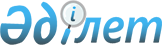 Об областном бюджете на 2009 год
					
			Утративший силу
			
			
		
					Решение маслихата Павлодарской области от 18 декабря 2008 года N 146/11. Зарегистрировано Департаментом юстиции Павлодарской области 24 декабря 2008 года за N 3128. Утратило силу решением маслихата Павлодарской области от 16 февраля 2011 года N 352/32      Сноска. Утратило силу решением маслихата Павлодарской области от 16.02.2011 N 352/32.

      В соответствии с подпунктом 1) пункта 1 статьи 6 Закона Республики Казахстан "О местном государственном управлении в Республике Казахстан", пунктом 2 статьи 75 Бюджетного Кодекса Республики Казахстан от 4 декабря 2008 года областной маслихат РЕШИЛ:



      1. Утвердить областной бюджет на 2009 год согласно приложению 1 в следующих объемах:

      1) доходы – 68157876 тысяч тенге, в том числе по:

      налоговым поступлениям – 15035969 тысяч тенге;

      неналоговым поступлениям – 370120 тысяч тенге;

      поступлениям от продажи основного капитала – 4508 тысяч тенге;

      поступлениям трансфертов – 52747279 тысяч тенге;

      2) затраты – 67734549 тысяч тенге;

      3) чистое бюджетное кредитование – -426164 тысячи тенге, в том числе:

      бюджетные кредиты – 426000 тысяч тенге;

      погашение бюджетных кредитов – 852164 тысячи тенге;

      4) сальдо по операциям с финансовыми активами – 300920 тысяч тенге, в том числе:

      приобретение финансовых активов – 300920 тысяч тенге;

      5) профицит бюджета – 548571 тысяча тенге;

      6) использование профицита бюджета – -548571 тысяча тенге.

      Сноска. Пункт 1 в редакции решения маслихата Павлодарской области от 23.11.2009 N 252/19 (вводится в действие с 01.01.2009).



      2. Установить на 2009 год распределение общей суммы поступлений от налогов в бюджеты районов и городов областного значения в следующих размерах:

      по индивидуальному подоходному налогу:

      Актогайскому, Баянаульскому, Железинскому, Иртышскому, Качирскому, Лебяжинскому, Майскому, Павлодарскому, Успенскому, Щербактинскому районам, городам Аксу и Павлодару - 100 процентов, городу Экибастузу – 18,6 процента;

      по социальному налогу:

      Актогайскому, Баянаульскому, Железинскому, Иртышскому, Качирскому, Лебяжинскому, Майскому, Павлодарскому, Успенскому, Щербактинскому районам - 100 процентов.

      Сноска. Пункт 2 с изменениями, внесенными решениями маслихата Павлодарской области от 24.07.2009 N 214/16; от 23.11.2009 N 252/19.



      3. Установить на 2009 год распределение общей суммы поступлений от социального налога в областной бюджет из бюджетов городов Аксу, Павлодар, Экибастуз – 100 процентов.



      4. Предусмотреть в областном бюджете на 2009 год объемы бюджетных изъятий из бюджетов городов областного значения в областной бюджет в общей сумме 11726752 тысячи тенге, в том числе:

      5. Предусмотреть в областном бюджете на 2009 год объемы субвенций, передаваемых из областного бюджета в бюджеты районов, в общей сумме 9784119 тысяч тенге, в том числе:

      6. Утвердить перечень бюджетных программ развития областного бюджета на 2009 год с разделением на бюджетные программы, направленные на реализацию бюджетных инвестиционных проектов и формирование или увеличение уставного капитала юридических лиц, согласно приложению 2.



      7. Утвердить перечень местных бюджетных программ, не подлежащих секвестру в процессе исполнения местных бюджетов на 2009 год, согласно приложению 3.



      8. Предусмотреть в областном бюджете на 2009 год на реализацию областной программы "Бұлақ" на 2007-2009 годы целевые текущие трансферты бюджетам районов и городов областного значения в сумме 66800 тысяч тенге.

      Сноска. Пункт 8 с изменениями, внесенными решениями маслихата Павлодарской области от 22.04.2009 N 191/15; 24.07.2009 N 214/16.



      9. Учесть, что в областном бюджете на 2009 год предусмотрены целевые текущие трансферты бюджетам районов и городов областного значения в следующих размерах:

      170147 тысяч тенге – на содержание вводимых в 2008-2009 годах дошкольных мини-центров при общеобразовательных школах;

      50800 тысяч тенге – на выплату жилищной помощи;

      66922 тысяч тенге – на обучение студентов из малообеспеченных семей в высших учебных заведениях;

      14178 тысяч тенге – на выплату ежемесячной помощи студентам из малообеспеченных семей, обучающимся в высших учебных заведениях;

      115000 тысяч тенге – на выполнение общественных работ в сфере занятости населения;

      150000 тысяч тенге – на расширение сети дошкольных организаций города Павлодара;

      290000 тысяч тенге – на обеспечение функционирования автомобильных дорог города Павлодара;

      40000 тысяч тенге – на освещение улиц города Павлодара;

      54600 тысяч тенге – на проведение мероприятий по благоустройству и обеспечение безопасности дорожного движения в городе Павлодаре;

      30000 тысяч тенге – на капитальный ремонт детского сада г. Аксу;

      2174000 тысяч тенге – на компенсацию потерь бюджетам городов в связи с изменением законодательства, в том числе:

      города Павлодара - 1900000 тысяч тенге;

      города Аксу – 259000 тысяч тенге;

      Железинского района – 15000 тысяч тенге;

      8100 тысяч тенге – на содержание вновь вводимого детского сада в селе Актогай Актогайского района.

      19000 тысяч тенге – на проведение мероприятий по благоустройству и обеспечение санитарии населенных пунктов Качирского района.

      Сноска. Пункт 9 с изменениями, внесенными решениями маслихата Павлодарской области от 22.04.2009 N 191/15; 24.07.2009 N 214/16; 29.08.2009 N 226/17; от 23.11.2009 N 252/19.



      9-1. Учесть, что в областном бюджете на 2009 год предусмотрены целевые трансферты бюджетам районов и городов областного значения на реализацию стратегии региональной занятости и переподготовки кадров в сумме 781938 тысяч тенге.

      Сноска. Решение дополнено пунктом 9-1 в соответствии с решением  маслихата Павлодарской области от 22.04.2009 N 191/15.



      9-2. Предусмотреть в областном бюджете на 2009 год целевые трансферты бюджетам районов и городов областного значения на разработку проектно-сметной документации по объектам, включенным в перечень проектов "Дорожной карты" на 2010 год, в сумме 43049 тысяч тенге.

      Сноска. Решение дополнено пунктом 9-2 в соответствии с решением  маслихата Павлодарской области от 23.11.2009 N 252/19.



      10. Установить на 2009 год объемы целевых трансфертов на развитие бюджетам районов и городов областного значения:

      на строительство объектов образования в сумме 611130 тысяч тенге;

      на развитие системы водоснабжения в сумме 231489 тысяч тенге;

      бюджету Железинского района:

      – на развитие теплоэнергетической системы в сумме 50000 тысяч тенге;

      – на завершение строительства объекта спорта в сумме 15000 тысяч тенге;

      бюджету города Павлодара:

      – на строительство скотомогильников в сумме 4400 тысяч тенге.

      Сноска. Пункт 10 с изменениями, внесенными решениями маслихата Павлодарской области от 22.04.2009 N 191/15; 24.07.2009 N 214/16; от 23.11.2009. N 252/19.



      11. Установить на 2009 год объемы целевых текущих трансфертов из республиканского бюджета, передаваемых по транзитным областным программам бюджетам районов и городов областного значения в следующих размерах:

      289511 тысяч тенге – на содержание вновь вводимых объектов образования;

      237056 тысяч тенге – на внедрение новых технологий обучения в государственной системе образования;

      136863 тысяч тенге – на создание лингафонных и мультимедийных кабинетов в государственных учреждениях начального, основного среднего и общего среднего образования;

      105300 тысяч тенге – на оснащение учебным оборудованием кабинетов физики, химии, биологии в государственных учреждениях основного среднего и общего среднего образования;

      145167 тысячи тенге – на выплату государственной адресной социальной помощи и ежемесячного государственного пособия на детей до 18 лет в связи с ростом размера прожиточного минимума;

      21785 тысяч тенге – на увеличение норм питания в медико-социальных учреждениях;

      55159 тысяч тенге – для реализации мер социальной поддержки специалистов социальной сферы сельских населенных пунктов.

      Сноска. Пункт 11 с изменениями, внесенными решениями маслихата Павлодарской области от 22.04.2009 N 191/15; от 23.11.2009. N 252/19.



      11-1. Установить на 2009 год объемы целевых трансфертов из республиканского бюджета, передаваемых по транзитным областным программам бюджетам районов и городов областного значения на реализацию стратегии региональной занятости и переподготовки кадров в следующих размерах:

      4339007 тысяч тенге — на обеспечение занятости населения;

      362763 тысяч тенге — на расширение программы социальных рабочих мест и молодежной практики.

      Сноска. Решение дополнено пунктом 11-1 в соответствии с решением маслихата Павлодарской области от 22.04.2009 N 191/15.



      12. Установить на 2009 год объемы целевых трансфертов на развитие из республиканского бюджета, передаваемых по транзитным областным программам бюджетам районов и городов областного значения в следующих размерах:

      1287012 тысяч тенге – на строительство объектов образования;

      594000 тысяч тенге – на строительство и (или) приобретение жилья государственного коммунального жилищного фонда:

      1205000 тысяч тенге – развитие, обустройство и (или) приобретение инженерно - коммуникационной инфраструктуры;

      1636056 тысяч тенге – на развитие системы водоснабжения;

      462160 тысяч тенге – на развитие транспортной инфраструктуры Щербактинского района.

      Сноска. Пункт 12 с изменениями, внесенными решениями маслихата Павлодарской области от 22.04.2009 N 191/15; от 23.11.2009. N 252/19.



      13. Предусмотреть в областном бюджете на 2009 год 326000 тысяч тенге на кредитование бюджету города Павлодара на строительство и (или) приобретение жилья по нулевой ставке вознаграждения (интереса) в рамках реализации Государственной программы жилищного строительства в Республике Казахстан на 2008-2010 годы.

      Сноска. Пункт 13 с изменениями, внесенными решением маслихата Павлодарской области от 22.04.2009 N 191/15.



      14. Распределение указанных сумм целевых текущих трансфертов и целевых трансфертов на развитие бюджетам районов и городов областного значения определяется на основании постановления акимата области.



      15. Учесть, что в областном бюджете на 2009 год предусмотрены целевые текущие трансферты в республиканский бюджет в связи с передачей полномочий местных исполнительных органов:

      в области чрезвычайных ситуаций – 51778 тысяч тенге;

      в области санитарно-эпидемиологического надзора – 832843 тысячи тенге.



      16. Утвердить на 2009 год резерв местного исполнительного органа области в сумме 205000 тысяч тенге.

      Сноска. Пункт 16 с изменениями, внесенными решением маслихата Павлодарской области от 23.11.2009. N 252/19.



      17. Сохранить повышение на 25 процентов окладов и тарифных ставок специалистам сферы здравоохранения, социального обеспечения, образования, культуры и спорта, работающим в сельской местности и не являющимся государственными служащими по сравнению со ставками специалистов, занимающихся этими видами деятельности в городских условиях.



      18. Настоящее решение вводится в действие с 1 января 2009 года.



      19. Контроль за исполнением настоящего решения возложить на постоянную комиссию областного маслихата по экономике и бюджету.      Председатель сессии                        Б. Дюсембаев      Секретарь областного маслихата             Р. Гафуров

Приложение 1                    

к решению Павлодарского областного маслихата    

(XI сессия, IV созыв) от 18 декабря 2008 года N 146/11Областной бюджет на 2009 год

(с изменениями и дополнениями)      Сноска. Приложение 1 в редакции решения маслихата Павлодарской области от 23.11.2009 N 252/19 (вводится в действие с 01.01.2009).

Приложение 2                   

к решению Павлодарского областного маслихата     

(XI сессия, IV созыв) от 18 декабря 2008 года N 146/11Перечень бюджетных программ развития областного бюджета

на 2009 год с разделением на бюджетные программы, направленные

на реализацию бюджетных инвестиционных проектов и формирование

или увеличение уставного капитала юридических лиц

(с изменениями и дополнениями)      Сноска. Приложение 2 в редакции решения маслихата Павлодарской области от 23.11.2009 N 252/19 (вводится в действие с 01.01.2009).

Приложение 3                    

к решению Павлодарского областного маслихата     

(XI сессия, IV созыв) от 18 декабря 2008 года N 146/11Перечень местных бюджетных программ, не подлежащих

секвестру в процессе исполнения местных бюджетов на 2009 год
					© 2012. РГП на ПХВ «Институт законодательства и правовой информации Республики Казахстан» Министерства юстиции Республики Казахстан
				города Аксу -74233 тысячи тенге;города Павлодара -11535822 тысячи тенге;города Экибастуза -116697 тысяч тенге.Актогайского -1020678 тысяч тенге;Баянаульского -1049780 тысяч тенге;Железинского -953867 тысяч тенге;Иртышского -1124354 тысячи тенге;Качирского -1102424 тысячи тенге;Лебяжинского -925327 тысяч тенге;Майского -641546 тысяч тенге;Павлодарского -1133054 тысячи тенге;Успенского -837727 тысяч тенге;Щербактинского -995362 тысячи тенге.КатегорияКатегорияКатегорияКатегорияСумма

(тыс. тенге)Класс             НаименованиеКласс             НаименованиеКласс             НаименованиеСумма

(тыс. тенге)ПодклассПодклассСумма

(тыс. тенге)12345I. ДОХОДЫ68 157 8761Налоговые поступления15 035 96901Подоходный налог1 627 9992Индивидуальный подоходный налог1 627 99903Социальный налог9 010 7671Социальный налог9 010 76705Внутренние налоги на товары, работы и услуги4 397 2033Поступления за использование природных и других ресурсов4 397 2032Неналоговые поступления370 12001Доходы от государственной собственности84 8651Поступления части чистого дохода государственных предприятий4 4904Доходы на доли участия в юридических лицах, находящиеся в государственной собственности3755Доходы от аренды имущества, находящегося в государственной собственности15 0007Вознаграждения по кредитам, выданным из государственного бюджета65 00002Поступления от реализации товаров (работ, услуг) государственными учреждениями, финансируемыми из государственного бюджета8651Поступления от реализации товаров (работ, услуг) государственными учреждениями, финансируемыми из государственного бюджета86503Поступления денег от проведения государственных закупок, организуемых государственными учреждениями, финансируемыми из государственного бюджета101Поступления денег от проведения государственных закупок, организуемых государственными учреждениями, финансируемыми из государственного бюджета1004Штрафы, пени, санкции, взыскания, налагаемые государственными учреждениями, финансируемыми из государственного бюджета, а также содержащимися и финансируемыми из бюджета (сметы расходов) Национального Банка Республики Казахстан268 5701Штрафы, пени, санкции, взыскания, налагаемые государственными учреждениями, финансируемыми из государственного бюджета, а также содержащимися и финансируемыми из бюджета (сметы расходов) Национального Банка Республики Казахстан, за исключением поступлений от предприятий нефтяного сектора268 57006Прочие неналоговые поступления15 8101Прочие неналоговые поступления15 8103Поступления от продажи основного капитала4 50801Продажа государственного имущества, закрепленного за государственными учреждениями4 5081Продажа государственного имущества, закрепленного за государственными учреждениями4 5084Поступления трансфертов52 747 27901Трансферты из нижестоящих органов государственного управления11 775 1622Трансферты из районных (городских) бюджетов11 775 16202Трансферты из вышестоящих органов государственного управления40 972 1171Трансферты из республиканского бюджета40 972 117Функциональная группаФункциональная группаФункциональная группаФункциональная группаФункциональная группаСумма

(тыс. тенге)Функциональная подгруппа НаименованиеФункциональная подгруппа НаименованиеФункциональная подгруппа НаименованиеФункциональная подгруппа НаименованиеСумма

(тыс. тенге)Администратор бюджетных программАдминистратор бюджетных программАдминистратор бюджетных программСумма

(тыс. тенге)ПрограммаПрограммаСумма

(тыс. тенге)123456II. ЗАТРАТЫ67 734 5491Государственные услуги общего характера1 016 60101Представительные, исполнительные и другие органы, выполняющие общие функции государственного управления839 104110Аппарат маслихата области34 293001Обеспечение деятельности маслихата области34 293120Аппарат акима области804 811001Обеспечение деятельности акима области531 505002Создание информационных систем273 30602Финансовая деятельность80 706257Управление финансов области80 706001Обеспечение деятельности Управления финансов74 949009Организация приватизации коммунальной собственности5 75705Планирование и статистическая деятельность96 791258Управление экономики и бюджетного планирования области96 791001Обеспечение деятельности Управления экономики и бюджетного планирования96 7912Оборона59 77401Военные нужды13 856250Управление по мобилизационной подготовке, гражданской обороне, организации предупреждения и ликвидации аварий и стихийных бедствий области13 856003Мероприятия в рамках исполнения всеобщей воинской обязанности13 757007Подготовка территориальной обороны и территориальная оборона областного масштаба9902Организация работы по чрезвычайным ситуациям45 918250Управление по мобилизационной подготовке, гражданской обороне, организации предупреждения и ликвидации аварий и стихийных бедствий области45 918001Обеспечение деятельности Управления по мобилизационной подготовке, гражданской обороне и организации предупреждения и ликвидации аварий и стихийных бедствий30 704005Мобилизационная подготовка и мобилизация областного масштаба6 105006Предупреждение и ликвидация чрезвычайных ситуаций областного масштаба9 1093Общественный порядок, безопасность, правовая, судебная, уголовно-исполнительная деятельность2 411 04001Правоохранительная деятельность2 411 040252Исполнительный орган внутренних дел, финансируемый из областного бюджета2 411 040001Обеспечение деятельности исполнительного органа внутренних дел, финансируемого из областного бюджета2 276 462002Охрана общественного порядка и обеспечение общественной безопасности на территории области132 811003Поощрение граждан, участвующих в охране общественного порядка1 7674Образование12 509 80802Начальное, основное среднее и общее среднее образование3 472 649260Управление туризма, физической культуры и спорта области976 907006Дополнительное образование для детей787 760007Общеобразовательное обучение одаренных в спорте детей в специализированных организациях образования189 147261Управление образования области2 495 742003Общеобразовательное обучение по специальным образовательным учебным программам717 963006Общеобразовательное обучение одаренных детей в специализированных организациях образования1 009 049018Целевые текущие трансферты бюджетам районов (городов областного значения) на содержание вновь вводимых объектов образования289 511026Целевые текущие трансферты бюджетам районов (городов областного значения) на внедрение новых технологий государственной системы в сфере образования237 056048Целевые текущие трансферты бюджетам районов (городов областного значения) на оснащение учебным оборудованием кабинетов физики, химии, биологии в государственных учреждениях основного среднего и общего среднего образования105 300058Целевые текущие трансферты бюджетам районов (городов областного значения) на создание лингафонных и мультимедийных кабинетов в государственных учреждениях начального, основного среднего и общего среднего образования136 86304Техническое и профессиональное, послесреднее образование2 175 779253Управление здравоохранения области107 283043Подготовка специалистов в организациях технического и профессионального, послесреднего образования107 283261Управление образования области2 068 496024Подготовка специалистов в организациях технического и профессионального образования2 002 930025Подготовка специалистов в организациях послесреднего образования65 56605Переподготовка и повышение квалификации специалистов613 853252Исполнительный орган внутренних дел, финансируемый из областного бюджета26 202007Повышение квалификации и переподготовка кадров26 202253Управление здравоохранения области18 644003Повышение квалификации и переподготовка кадров13 945060Подготовка и переподготовка кадров4 699261Управление образования области569 007010Повышение квалификации и переподготовка кадров93 659060Подготовка и переподготовка кадров475 34809Прочие услуги в области образования6 247 527261Управление образования области2 290 693001Обеспечение деятельности Управления образования48 378004Информатизация системы образования в областных государственных учреждениях образования24 323005Приобретение и доставка учебников, учебно-методических комплексов для областных государственных учреждений образования36 698007Проведение школьных олимпиад, внешкольных мероприятий и конкурсов областного масштаба183 703008Капитальный, текущий ремонт объектов образования в рамках реализации стратегии региональной занятости и переподготовки кадров274 695009Целевые текущие трансферты бюджетам районов (городов областного значения) на капитальный, текущий ремонт объектов образования в рамках реализации стратегии региональной занятости и переподготовки кадров1 277 972011Обследование психического здоровья детей и подростков и оказание психолого-медико-педагогической консультативной помощи населению78 691113Трансферты из местных бюджетов366 233271Управление строительства области3 956 834004Целевые трансферты на развитие бюджетам районов (городов областного значения ) на строительство и реконструкцию объектов образования1 898 142037Строительство и реконструкция объектов образования2 058 6925Здравоохранение20 388 29401Больницы широкого профиля5 642 311253Управление здравоохранения области5 642 311004Оказание стационарной медицинской помощи по направлению специалистов первичной медико-санитарной помощи и организаций здравоохранения5 642 31102Охрана здоровья населения322 156253Управление здравоохранения области322 156005Производство крови, ее компонентов и препаратов для местных организаций здравоохранения135 413006Охрана материнства и детства105 183007Пропаганда здорового образа жизни80 731017Приобретение тест-систем для проведения дозорного эпидемиологического надзора82903Специализированная медицинская помощь4 462 060253Управление здравоохранения области4 462 060009Оказание медицинской помощи лицам, страдающим социально значимыми заболеваниями и заболеваниями, представляющими опасность для окружающих3 622 611019Обеспечение больных туберкулезом противотуберкулезными препаратами111 635020Обеспечение больных диабетом  противодиабетическими препаратами225 283021Обеспечение онкологических больных химиопрепаратами165 156022Обеспечение больных с почечной недостаточностью лекарственными средствами, диализаторами, расходными материалами и больных после трансплантации почек лекарственными средствами41 460026Обеспечение факторами свертывания крови при лечении взрослых, больных гемофилией136 865027Централизованный закуп вакцин и других медицинских иммунобиологических препаратов для проведения иммунопрофилактики населения159 05004Поликлиники3 630 936253Управление здравоохранения области3 630 936010Оказание первичной медико-санитарной помощи населению3 280 128014Обеспечение лекарственными средствами и специализиро-ванными продуктами детского и лечебного питания отдельных категорий населения на амбулаторном уровне350 80805Другие виды медицинской помощи723 775253Управление здравоохранения области723 775011Оказание скорой и неотложной помощи и санитарная авиация668 685012Оказание медицинской помощи населению в чрезвычайных ситуациях55 09009Прочие услуги в области здравоохранения5 607 056253Управление здравоохранения области953 133001Обеспечение деятельности Управления здравоохранения75 949002Капитальный, текущий ремонт объектов здравоохранения в рамках реализации стратегии региональной занятости и переподготовки кадров736 100008Реализация мероприятий по профилактике и борьбе со СПИД в Республике Казахстан46 133013Проведение патологоанатомического вскрытия59 450016Обеспечение граждан бесплатным или льготным проездом за пределы населенного пункта на лечение6 464018Обеспечение деятельности информационно-аналитических центров8 744028Содержание вновь вводимых объектов здравоохранения20 293271Управление строительства области4 653 923038Строительство и реконструкция объектов здравоохранения4 653 9236Социальная помощь и социальное обеспечение2 291 53001Социальное обеспечение1 277 120256Управление координации занятости и социальных программ области746 205002Социальное обеспечение престарелых и инвалидов общего типа746 205261Управление образования области530 915015Социальное обеспечение сирот, детей, оставшихся без попечения родителей530 91502Социальная помощь620 870256Управление координации занятости и социальных программ области620 870003Социальная поддержка инвалидов112 940020Целевые текущие трансферты бюджетам районов (городов областного значения) на выплату государственной адресной социальной помощи и ежемесячного государственного пособия на детей до 18 лет в связи с ростом размера прожиточного минимума145 167027Целевые текущие трансферты бюджетам районов (городов областного значения) на расширение программы социальных рабочих мест и молодежной практики362 76309Прочие услуги в области социальной помощи и социального обеспечения393 540256Управление координации занятости и социальных программ области393 540001Обеспечение деятельности Управления координации занятости и социальных программ52 513005Капитальный, текущий ремонт объектов социального обеспечения в рамках реализации стратегии региональной занятости и переподготовки кадров47 433006Целевые текущие трансферты бюджетам районов (городов областного значения) на капитальный, текущий ремонт объектов социального обеспечения в рамках реализации стратегии региональной занятости и переподготовки кадров24 823011Оплата услуг по зачислению, выплате и доставке пособий и других социальных выплат86022Целевые текущие трансферты бюджетам районов (городов областного значения) на увеличение норм питания в медико-социальных учреждениях21 785113Трансферты из местных бюджетов246 9007Жилищно -коммунальное хозяйство 4 775 88901Жилищное хозяйство1 799 000271Управление строительства области1 799 000010Целевые трансферты на развитие бюджетам районов (городов областного значения) на строительство и (или) приобретение жилья государственного коммунального жилищного фонда594 000012Целевые трансферты на развитие бюджетам  районов (городов областного значения) на развитие, обустройство и (или) приобретение инженерно-коммуникационной инфраструктуры1 205 00002Коммунальное хозяйство2 976 889271Управление строительства области20 000030Развитие объектов коммунального хозяйства20 000279Управление энергетики и коммунального хозяйства области2 956 889001Обеспечение деятельности Управления энергетики и коммунального хозяйства24 898015Целевые текущие трансферты бюджетам районов (городов областного значения) на ремонт инженерно-коммуникационной инфраструктуры и благоустройство населенных пунктов в рамках реализации стратегии региональной занятости и переподготовки кадров2 271 341016Целевые трансферты на развитие бюджетам районов (городов областного значения) на развитие инженерно-коммуникационной инфраструктуры и благоустройство населенных пунктов в рамках реализации стратегии региональной занятости и переподготовки кадров521 324113Трансферты из местных бюджетов139 3268Культура, спорт, туризм и информационное пространство2 248 54501Деятельность в области культуры625 307262Управление культуры области625 307001Обеспечение деятельности Управления культуры28 257003Поддержка культурно-досуговой работы248 349005Обеспечение сохранности историко-культурного наследия и доступа к ним127 131007Поддержка театрального и музыкального искусства152 593113Трансферты из местных бюджетов68 97702Спорт806 761260Управление туризма, физической культуры и спорта области791 761001Обеспечение деятельности Управления туризма, физической культуры и спорта29 915003Проведение спортивных соревнований на областном уровне53 353004Подготовка и участие членов областных сборных команд по различным видам спорта на республиканских и международных спортивных соревнованиях701 593113Трансферты из местных бюджетов6 900271Управление строительства области15 000034Целевые трансферты на развитие бюджетам районов (городов областного значения) на развитие объектов спорта15 00003Информационное пространство342 594259Управление  архивов и документации области89 636001Обеспечение деятельности Управления архивов и документации15 004002Обеспечение сохранности архивного фонда74 632262Управление культуры области64 049008Обеспечение функционирования областных библиотек64 049263Управление внутренней политики области155 170002Проведение государственной информационной политики через средства массовой информации155 170264Управление по развитию языков области33 739001Обеспечение деятельности Управления по развитию языков20 106002Развитие государственного языка и других языков народа Казахстана13 63304Туризм9 742260Управление туризма, физической культуры и спорта области9 742013Регулирование туристской деятельности9 74209Прочие услуги по организации культуры, спорта, туризма  и информационного пространства464 141260Управление туризма, физической культуры и спорта области170 936002Капитальный, текущий ремонт объектов спорта в рамках реализации стратегии региональной занятости и переподготовки кадров51 000009Целевые текущие трансферты бюджетам районов (городов областного значения) на капитальный, текущий ремонт объектов спорта в рамках реализации стратегии региональной занятости и переподготовки кадров119 936262Управление культуры области232 900006Капитальный, текущий ремонт объектов культуры в рамках реализации стратегии региональной занятости и переподготовки кадров34 900009Целевые текущие трансферты бюджетам районов (городов областного значения) на капитальный, текущий ремонт объектов культуры в рамках реализации стратегии региональной занятости и переподготовки кадров198 000263Управление внутренней политики области60 305001Обеспечение деятельности Управления внутренней политики36 265003Реализация региональных программ в сфере молодежной политики24 0409Топливно-энергетический комплекс и недропользование50 00009Прочие услуги в области топливно-энергетического комплекса и недропользования50 000271Управление строительства области50 000019Целевые трансферты на развитие бюджетам районов (городов областного значения) на развитие теплоэнергетической системы50 00010Сельское, водное, лесное, рыбное хозяйство, особо охраняемые природные территории, охрана окружающей среды и животного мира, земельные отношения5 101 85501Сельское хозяйство1 698 579255Управление сельского хозяйства области1 643 420001Обеспечение деятельности Управления сельского хозяйства45 451002Поддержка семеноводства105 470010Поддержка племенного животноводства109 622011Поддержка повышения урожайности и качества производимых сельскохозяйственных культур25 747014Субсидирование стоимости услуг  по доставке воды сельскохозяйственным товаропроизводителям105 630020Удешевление стоимости горюче-смазочных материалов и других товарно-материальных ценностей, необходимых для проведения весенне-полевых и уборочных работ1 247 100113Трансферты из местных бюджетов4 400258Управление экономики и бюджетного планирования области55 159099Целевые текущие трансферты бюджетам районов (городов областного значения) для реализации мер социальной поддержки специалистов социальной сферы сельских населенных пунктов55 15902Водное хозяйство1 956 003255Управление сельского хозяйства области88 458009Субсидирование стоимости услуг по подаче питьевой воды из особо важных групповых и локальных систем водоснабжения, являющихся безальтернативными источниками питьевого водоснабжения 88 458271Управление строительства области1 867 545029Целевые трансферты на развитие бюджетам районов (городов областного значения) на развитие системы водоснабжения1 867 54503Лесное хозяйство111 117254Управление природных ресурсов и регулирования природопользования области111 117005Охрана, защита, воспроизводство лесов и лесоразведение111 11705Охрана окружающей среды261 147254Управление природных ресурсов и регулирования природопользования области261 147001Обеспечение деятельности Управления природных ресурсов и регулирования природопользования49 147008Проведение мероприятий по охране окружающей среды212 00006Земельные отношения24 274251Управление земельных отношений области24 274001Обеспечение деятельности Управления земельных отношений24 27409Прочие услуги в области сельского, водного, лесного, рыбного хозяйства, охраны окружающей среды и земельных отношений1 050 735255Управление сельского хозяйства области865 877013Повышение продуктивности и качества продукции животноводства 865 877258Управление экономики и бюджетного планирования области184 858004Целевые текущие трансферты бюджетам районов (городов областного значения) на финансирование социальных проектов в поселках, аулах (селах), аульных (сельских) округах в рамках реализации стратегии региональной занятости и переподготовки кадров184 85811Промышленность, архитектурная, градостроительная и строительная деятельность80 03702Архитектурная, градостроительная и строительная деятельность80 037267Управление государственного архитектурно-строительного контроля области24 330001Обеспечение деятельности Управления государственного архитектурно-строительного контроля24 330271Управление строительства области27 720001Обеспечение деятельности Управления строительства27 720272Управление архитектуры и градостроительства области27 987001Обеспечение деятельности Управления архитектуры и градостроительства 27 98712Транспорт и коммуникации3 431 84601Автомобильный транспорт1 656 675268Управление пассажирского транспорта и автомобильных дорог области1 656 675003Обеспечение функционирования автомобильных дорог1 194 515007Целевые трансферты на развитие бюджетам районов (городов областного значения) на развитие транспортной инфраструктуры462 16009Прочие услуги в сфере транспорта и коммуникаций1 775 171268Управление пассажирского транспорта и автомобильных дорог области1 775 171001Обеспечение деятельности Управления пассажирского транспорта и автомобильных дорог31 687002Развитие транспортной инфраструктуры399 407005Организация пассажирских перевозок по социально значимым межрайонным (междугородним) сообщениям52 739009Целевые текущие трансферты бюджетам районов (городов областного значения) на ремонт и содержание автомобильных дорог районного значения, улиц городов и населенных пунктов в рамках реализации стратегии региональной занятости и переподготовки кадров403 620010Целевые трансферты на развитие бюджетам районов (городов областного значения) на строительство и реконструкцию автомобильных дорог районного значения, улиц городов и населенных пунктов в рамках реализации стратегии региональной занятости и переподготовки кадров119 071014Строительство и реконструкция автомобильных дорог областного значения, улиц городов и населенных пунктов в рамках реализации стратегии региональной занятости и переподготовки кадров478 387113Трансферты из местных бюджетов290 26013Прочие294 93701Регулирование экономической деятельности47 412265Управление предпринимательства и промышленности области47 412001Обеспечение деятельности Управления предпринимательства и промышленности47 41209Прочие247 525257Управление финансов области205 000012Резерв местного исполнительного органа области205 000258Управление экономики и бюджетного планирования области35 819003Разработка технико-экономического обоснования местных бюджетных инвестиционных проектов (программ) и проведение его экспертизы35 819265Управление предпринимательства и промышленности области6 706007Реализация Стратегии индустриально-инновационного развития6 70614Обслуживание долга157 22101Обслуживание долга157 221257Управление финансов области157 221004Обслуживание долга местных исполнительных органов157 22115Трансферты12 917 17201Трансферты12 917 172257Управление финансов области12 917 172007Субвенции9 784 119011Возврат неиспользованных (недоиспользованных) целевых трансфертов74 432024Целевые текущие трансферты в вышестоящие бюджеты в связи с передачей функций государственных органов из нижестоящего уровня государственного управления в вышестоящий884 621026Целевые текущие трансферты из вышестоящего бюджета на компенсацию потерь нижестоящих бюджетов в связи с изменением законодательства2 174 000III. ЧИСТОЕ БЮДЖЕТНОЕ КРЕДИТОВАНИЕ-426 164Бюджетные кредиты426 00007Жилищно-коммунальное хозяйство326 0001Жилищное хозяйство326 000271Управление строительства области326 000009Кредитование бюджетов районов (городов областного значения) на строительство и (или) приобретение жилья326 00013Прочие100 00003Поддержка предпринимательской деятельности и защита конкуренции100 000265Управление предпринимательства и промышленности области100 000013Кредитование дочерних организаций АО "НУХ "КазАгро" для финансирования малого и среднего бизнеса и микрокредитования сельского населения100 0005Погашение бюджетных кредитов852 16401Погашение бюджетных кредитов852 1641Погашение бюджетных кредитов, выданных из государственного бюджета852 164IV. САЛЬДО ПО ОПЕРАЦИЯМ С ФИНАНСОВЫМИ АКТИВАМИ300 920Приобретение финансовых активов300 92013Прочие300 92009Прочие300 920257Управление финансов области300 920005Формирование или увеличение уставного капитала юридических лиц300 920V. ДЕФИЦИТ (ПРОФИЦИТ) БЮДЖЕТА548 571VI. ФИНАНСИРОВАНИЕ ДЕФИЦИТА (ИСПОЛЬЗОВАНИЕ ПРОФИЦИТА) БЮДЖЕТА-548 571Функциональная группаФункциональная группаФункциональная группаФункциональная группаФункциональная группаФункциональная подгруппа   НаименованиеФункциональная подгруппа   НаименованиеФункциональная подгруппа   НаименованиеФункциональная подгруппа   НаименованиеАдминистратор бюджетных программАдминистратор бюджетных программАдминистратор бюджетных программПрограммаПрограмма12345Инвестиционные проекты1Государственные услуги общего характера01Представительные, исполнительные и другие органы, выполняющие общие функции государственного управления120Аппарат акима области002Создание информационных систем4Образование09Прочие услуги в области образования271Управление строительства области004Целевые трансферты на развитие бюджетам районов (городов областного значения) на строительство и реконструкцию объектов образования037Строительство и реконструкция объектов образования5Здравоохранение09Прочие услуги в области здравоохранения271Управление строительства области038Строительство и реконструкция объектов здравоохранения7Жилищно -коммунальное хозяйство 01Жилищное хозяйство271Управление строительства области009Кредитование бюджетов районов (городов областного значения) на строительство и (или) приобретение жилья010Целевые трансферты на развитие бюджетам районов (городов областного значения) на строительство и (или) приобретение жилья государственного коммунального жилищного фонда012Целевые трансферты на развитие бюджетам районов (городов областного значения) на развитие, обустройство и (или) приобретение инженерно-коммуникационной инфраструктуры02Коммунальное хозяйство271Управление строительства области030Развитие объектов коммунального хозяйства279Управление энергетики и коммунального хозяйства области016Целевые трансферты на развитие бюджетам районов (городов областного значения) на развитие инженерно-коммуникационной инфраструктуры и благоустройство населенных пунктов в рамках реализации стратегии региональной занятости и переподготовки кадров8Культура, спорт, туризм и информационное пространство02Спорт271Управление строительства области034Целевые трансферты на развитие бюджетам районов (городов областного значения) на развитие объектов спорта9Топливно-энергетический комплекс и недропользование09Прочие услуги в области топливно-энергетического комплекса и недропользования271Управление строительства области019Целевые трансферты на развитие бюджетам районов (городов областного значения) на развитие теплоэнергетической системы10Сельское, водное, лесное, рыбное хозяйство, особо охраняемые природные территории, охрана окружающей среды и животного мира, земельные отношения02Водное хозяйство271Управление строительства области029Целевые трансферты на развитие бюджетам районов (городов областного значения) на развитие системы водоснабжения12Транспорт и коммуникации01Автомобильный транспорт268Управление пассажирского транспорта и автомобильных дорог области007Целевые трансферты на развитие бюджетам районов (городов областного значения) на развитие транспортной инфраструктуры09Прочие услуги в сфере транспорта и коммуникаций268Управление пассажирского транспорта и автомобильных дорог области002Развитие транспортной инфраструктуры010Целевые трансферты на развитие бюджетам районов (городов областного значения) на строительство и реконструкцию автомобильных дорог районного значения, улиц городов и населенных пунктов в рамках реализации стратегии региональной занятости и переподготовки кадров014Строительство и реконструкция автомобильных дорог областного значения, улиц городов и населенных пунктов в рамках реализации стратегии региональной занятости и переподготовки кадров13Прочие03Поддержка предпринимательской деятельности и защита конкуренции265Управление предпринимательства и промышленности области013Кредитование дочерних организаций АО "НУХ "КазАгро" для финансирования малого и среднего бизнеса и микрокредитования сельского населенияИнвестиции на формирование и увеличение уставного капитала юридических лиц13Прочие09Прочие257Управление финансов области005Формирование или увеличение уставного капитала юридических лицФункциональная группаФункциональная группаФункциональная группаФункциональная группаФункциональная группаФункциональная подгруппаФункциональная подгруппаФункциональная подгруппаФункциональная подгруппаАдминистратор бюджетных программАдминистратор бюджетных программАдминистратор бюджетных программПрограммаПрограмма12345Программы областного бюджета4Образование02Начальное, основное среднее и общее среднее образование261Управление образования области003Общеобразовательное обучение по специальным образовательным программам006Общеобразовательное обучение одаренных детей в специализированных организациях образования5Здравоохранение02Охрана здоровья населения253Управление здравоохранения области005Производство крови, ее компонентов и препаратов для местных организаций здравоохранения007Пропаганда здорового образа жизни03Специализированная медицинская помощь253Управление здравоохранения области009Оказание медицинской помощи лицам, страдающим социально значимыми заболеваниями и заболеваниями, представляющими опасность для окружающих019Обеспечение больных туберкулезом противотуберкулезными препаратами020Обеспечение больных диабетом  противодиабетическими препаратами021Обеспечение онкологических больных химиопрепаратами022Обеспечение больных с почечной недостаточностью лекарственными средствами, диализаторами, расходными материалами и больных после трансплантации почек лекарственными средствами04Поликлиники253Управление здравоохранения области010Оказание первичной медико-санитарной помощи населению014Обеспечение лекарственными средствами и специализированными продуктами детского и лечебного питания отдельных категорий населения на амбулаторном уровне05Другие виды медицинской помощи253Управление здравоохранения области011Оказание скорой и неотложной помощи и санитарная авиация012Оказание медицинской помощи населению в чрезвычайных ситуациях09Прочие услуги в области здравоохранения253Управление здравоохранения области008Реализация мероприятий по профилактике и борьбе со СПИД в Республике КазахстанПрограммы бюджетов районов (городов областного значения)4Образование02Начальное, основное среднее и общее среднее образование464Отдел образования района (города областного значения)003Общеобразовательное обучение5Здравоохранение9Прочие услуги в области здравоохранения123Аппарат акима района в городе, города районного значения, поселка, аула (села), аульного (сельского) округа002Организация в экстренных случаях доставки тяжелобольных людей до ближайшей организации здравоохранения, оказывающей врачебную помощь